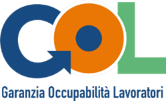 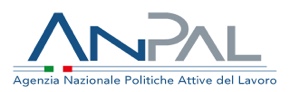 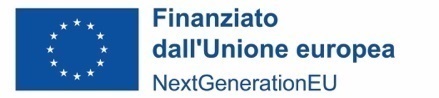 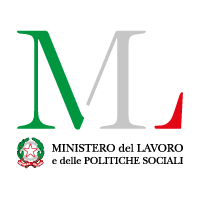 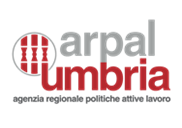 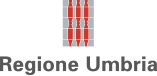 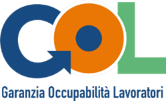 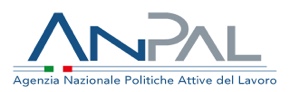 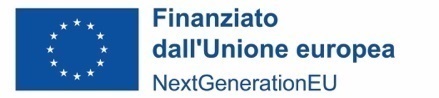 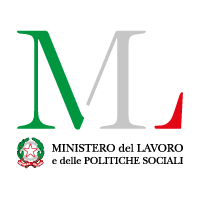 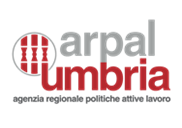 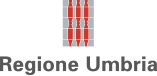 Allegato O.1REGISTRO INDIVIDUALE DI TIROCINIO EXTRA CURRICULARECod. CUP______________________Nome e Cognome beneficiario ______________________________________ Codice Fiscale_______________________________________________N. identificativo del patto di servizio personalizzato ________________  del  __/__/____Assegno GOL rilasciato in data __/__/____APL/CPI di riferimento__________________________________________Soggetto promotore__________Tutor ________________________________Soggetto Ospitante ___________________________________________Sede Tirocinio________________________________________________Tutor Aziendale __________________________________________Data inizio tirocinio ___/___ / ___    Data conclusione tirocinio ___/___ / ___    1 Inserire  in modo continuativo (senza righe vuote)  solo i giorni di presenza e i giorni riferiti alle causali indicate.	2 Le  causali  (che riguardano solo le sospensioni e i giorni di festività riconosciute) dovranno comunque essere utilizzate nel rispetto di  quanto disposto dalla Direttiva Tirocini1 Inserire  in modo continuativo (senza righe vuote)  solo i giorni di presenza e i giorni riferiti alle causali indicate.	2 Le  causali  (che riguardano solo le sospensioni e i giorni di festività riconosciute) dovranno comunque essere utilizzate nel rispetto di  quanto disposto dalla Direttiva Tirocini1 Inserire  in modo continuativo (senza righe vuote)  solo i giorni di presenza e i giorni riferiti alle causali indicate.	2 Le  causali  (che riguardano solo le sospensioni e i giorni di festività riconosciute) dovranno comunque essere utilizzate nel rispetto di  quanto disposto dalla Direttiva Tirocini1 Inserire  in modo continuativo (senza righe vuote)  solo i giorni di presenza e i giorni riferiti alle causali indicate.	2 Le  causali  (che riguardano solo le sospensioni e i giorni di festività riconosciute) dovranno comunque essere utilizzate nel rispetto di  quanto disposto dalla Direttiva TirociniINDICAZIONI PER LA COMPILAZIONE DEL REGISTRO INDIVIDUALE DI TIROCINIOIl registro deve essere compilato per mese solare il tirocinante deve apporre la propria firma di entrata ed uscita nel momento stesso in cui entra o esce dalla sede del soggetto ospitante e non successivamente o anticipatamente. Dovrà altresì indicare, nell'apposito riquadro l'attività svolta nella giornata Le registrazioni devono essere effettuate con inchiostro indelebile (nero o blu)e eventuali correzioni devono essere eseguite apponendo una barra ed una sigla sopra le registrazioni errate, consentendo in tal modo la lettura delle scritture preesistenti. È vietato l'utilizzo di bianchetto o di modalità diverse da quella sopra menzionataTra l'una e l'altra registrazione, non devono essere lasciate righe non compilateI sabati e le domeniche, a meno che non sia effettivamente avvenuta attività lavorativa in tali giornate, non vanno indicati nel registroVanno annotati nel registro le festività solo se ricadenti in giorno lavorativo previsto dal Progetto formativo e va utilizzata la causale F. Le eventuali assenze del tirocinante non devono essere annotate nel registro a meno che si tratti di malattia o infortunio di durata pari o superiore ad 1/3 del totale delle ore di tirocinio (causale M)La chiusura aziendale (estiva o invernale) va annotata nel registro con la causale C soltanto se pari o superiore a 15 giorni di calendario. Dovrà essere poi recuperata al termine del periodo programmatoLa maternità va annotata nel registro utilizzando la causale GSi ricorda che l'impegno formativo giornaliero e settimanale previsto dal progetto formativo non può superare, in ogni caso, l'orario giornaliero e settimanale previsto dal C.C.N.L. di riferimentoI riquadri posti a sinistra della pagina del registro e destinati alla annotazione delle ore devono essere compilati dal soggetto promotore secondo le direttive della Regione Umbria, GEO rev. n. 4 del 27 novembre 2019Il tutor aziendale ed il rappresentante legale del soggetto ospitante dovranno apporre la propria firma in corrispondenza di ogni pagina del registro al fine di validare le ore effettuate dal tirocinante nel periodo (mese solare).Il rappresentante legale del soggetto ospitante dovrà apporre anche il timbro dell'aziendaNon è consentito firmare con la sigla; è necessario firmare per esteso ed in maniera leggibile in modo da ricondurre la firma al soggettoIl Soggetto Promotore verifica la corretta compilazione del registro ai fini del riconoscimento dell'indennità di partecipazione del tirocinanteIl registro relativo al tirocinio dovrà essere conservato presso la sede del soggetto ove si svolge il tirocinio, sia durante l’orario di esecuzione dell’attività che al dì fuori della stessa, al fine di consentire ai soggetti preposti al controllo di verificarne in ogni momento lo stato e la corretta compilazione. Nel caso in cui il tirocinio venga svolto su più sedi, il registro va reso disponibile quotidianamente nella sede di effettivo svolgimento.Qualora il tirocinante debba effettuare parte della propria attività giornaliera fuori sede, dovrà preventivamente annotarlo nel registro di tirocinio, nello spazio riservato all’“attività svolta/annotazioni”, indicando luogo ed orario, al fine del riconoscimento dell’orario previsto per l’attività programmata. In ogni caso, il registro dovrà essere conservato presso la sede del soggetto ospitante.Data1MATTINAMATTINAPOMERIGGIOPOMERIGGIOCausale (*) n. oreFirma del TirocinanteAttività svolta / annotazioniData1OrarioinizioOrariofineOrarioinizioOrariofineCausale (*) n. oreFirma del TirocinanteAttività svolta / annotazioni___/___/________:______:______:______:______/___/________:______:______:______:______/___/________:______:______:______:______/___/________:______:______:______:______/___/________:______:______:______:______/___/________:______:______:______:______/___/________:______:______:______:______/___/________:______:______:______:______/___/________:______:______:______:______/___/________:______:______:______:______/___/________:______:______:______:______/___/________:______:______:______:______/___/________:______:______:______:______/___/________:______:______:______:______/___/________:______:______:______:______/___/________:______:______:______:______/___/________:______:______:______:______/___/________:______:______:______:______/___/________:______:______:______:______/___/________:______:______:______:______/___/________:______:______:______:______/___/________:______:______:______:______/___/________:______:______:______:______/___/________:______:______:______:______/___/________:______:______:______:______/___/________:______:______:______:______/___/________:______:______:______:______/___/________:______:______:______:______/___/________:______:______:______:___CognomeCognomeNomeNomeAnnoAnnoMeseMeseTotale ore mensili programmateTotale ore mensili programmateTotale ore mensilieffettuateTotale ore mensilieffettuate(*) Causale2(*) Causale2FFestività riconosciuteCChiusura ≥ 15 gg.GMaternitàMMalattia ≥ 1/3 ore totaliData1MATTINAMATTINAPOMERIGGIOPOMERIGGIOCausale (*) n. oreFirma del TirocinanteAttività svolta / annotazioniData1OrarioinizioOrariofineOrarioinizioOrariofineCausale (*) n. oreFirma del TirocinanteAttività svolta / annotazioni___/___/________:______:______:______:______/___/________:______:______:______:______/___/________:______:______:______:______/___/________:______:______:______:______/___/________:______:______:______:______/___/________:______:______:______:______/___/________:______:______:______:______/___/________:______:______:______:______/___/________:______:______:______:______/___/________:______:______:______:______/___/________:______:______:______:______/___/________:______:______:______:______/___/________:______:______:______:______/___/________:______:______:______:______/___/________:______:______:______:______/___/________:______:______:______:______/___/________:______:______:______:______/___/________:______:______:______:______/___/________:______:______:______:______/___/________:______:______:______:______/___/________:______:______:______:______/___/________:______:______:______:______/___/________:______:______:______:______/___/________:______:______:______:______/___/________:______:______:______:______/___/________:______:______:______:______/___/________:______:______:______:______/___/________:______:______:______:______/___/________:______:______:______:___CognomeCognomeNomeNomeAnnoAnnoMeseMeseTotale ore mensili programmateTotale ore mensili programmateTotale ore EffettuateTotale ore Effettuate(*) Causale2(*) Causale2FFestività riconosciuteCChiusura ≥ 15 gg.GMaternitàMMalattia ≥ 1/3 ore totaliData1MATTINAMATTINAPOMERIGGIOPOMERIGGIOCausale (*) n. oreFirma del TirocinanteAttività svolta / annotazioniData1OrarioinizioOrariofineOrarioinizioOrariofineCausale (*) n. oreFirma del TirocinanteAttività svolta / annotazioni___/___/________:______:______:______:______/___/________:______:______:______:______/___/________:______:______:______:______/___/________:______:______:______:______/___/________:______:______:______:______/___/________:______:______:______:______/___/________:______:______:______:______/___/________:______:______:______:______/___/________:______:______:______:______/___/________:______:______:______:______/___/________:______:______:______:______/___/________:______:______:______:______/___/________:______:______:______:______/___/________:______:______:______:______/___/________:______:______:______:______/___/________:______:______:______:______/___/________:______:______:______:______/___/________:______:______:______:______/___/________:______:______:______:______/___/________:______:______:______:______/___/________:______:______:______:______/___/________:______:______:______:______/___/________:______:______:______:______/___/________:______:______:______:______/___/________:______:______:______:______/___/________:______:______:______:______/___/________:______:______:______:______/___/________:______:______:______:______/___/________:______:______:______:___CognomeCognomeNomeNomeAnnoAnnoMeseMeseTotale ore mensili programmateTotale ore mensili programmateTotale ore mensilieffettuateTotale ore mensilieffettuate(*) Causale2(*) Causale2FFestività riconosciuteCChiusura ≥ 15 gg.GMaternitàMMalattia ≥ 1/3 ore totaliData1MATTINAMATTINAPOMERIGGIOPOMERIGGIOCausale (*) n. oreFirma del TirocinanteAttività svolta / annotazioniData1OrarioinizioOrariofineOrarioinizioOrariofineCausale (*) n. oreFirma del TirocinanteAttività svolta / annotazioni___/___/________:______:______:______:______/___/________:______:______:______:______/___/________:______:______:______:______/___/________:______:______:______:______/___/________:______:______:______:______/___/________:______:______:______:______/___/________:______:______:______:______/___/________:______:______:______:______/___/________:______:______:______:______/___/________:______:______:______:______/___/________:______:______:______:______/___/________:______:______:______:______/___/________:______:______:______:______/___/________:______:______:______:______/___/________:______:______:______:______/___/________:______:______:______:______/___/________:______:______:______:______/___/________:______:______:______:______/___/________:______:______:______:______/___/________:______:______:______:______/___/________:______:______:______:______/___/________:______:______:______:______/___/________:______:______:______:______/___/________:______:______:______:______/___/________:______:______:______:______/___/________:______:______:______:______/___/________:______:______:______:______/___/________:______:______:______:______/___/________:______:______:______:___CognomeCognomeNomeNomeAnnoAnnoMeseMeseTotale ore mensili programmateTotale ore mensili programmateTotale ore mensilieffettuateTotale ore mensilieffettuate(*) Causale2(*) Causale2FFestività riconosciuteCChiusura ≥ 15 gg.GMaternitàMMalattia ≥ 1/3 ore totali